VALDOExpose du 1er au 30 novembre 2020 Ses photographies« L’Amérique dans tous ses Etats »Et dédicacera ses ouvrages en collaboration avec Isaline REMY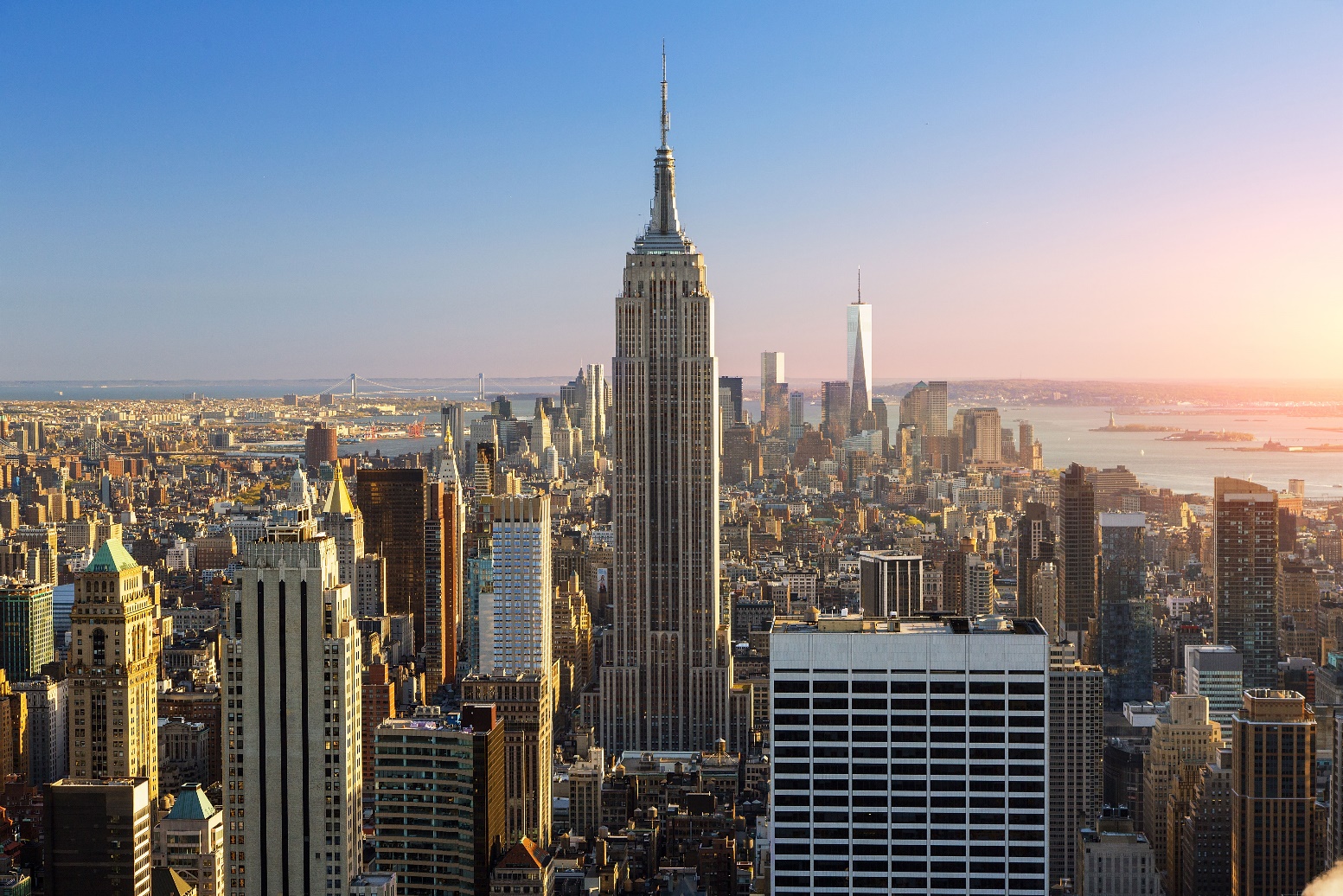 ACADEMIE DES LETTRES5 bis, rue de Dol 22410 SAINT-QUAY-PORTRIEUX